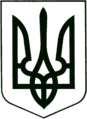 УКРАЇНА
МОГИЛІВ-ПОДІЛЬСЬКА МІСЬКА РАДА
ВІННИЦЬКОЇ ОБЛАСТІВИКОНАВЧИЙ КОМІТЕТ                                                           РІШЕННЯ №204Від 29.06.2022р.                                                    м. Могилів-ПодільськийПро проведення поточного ремонту транспортних засобів           Керуючись ст. 30 Закону України «Про місцеве самоврядування в  Україні», на виконання рішення 20 сесії міської ради 8 скликання від 08.06.2022р. №531 «Про безоплатне прийняття в комунальну власність та передачу на баланс управління житлово-комунального господарства Могилів-Подільської міської ради транспортних засобів», рішення 20 сесії міської ради 8 скликання від 08.06.2022р. №529 «Про прийняття благодійної пожертви», з метою безпечного функціонування міської транспортної інфраструктури, -  виконком міської ради ВИРІШИВ:   1. Доручити управлінню житлово-комунального господарства міської ради        (Стратійчук І.П.) здійснити заходи з поточного ремонту транспортних        засобів:       - автобуса марки MERCEDES-BENZ O530 (EVOBUS), 2005 року випуску,            номер шасі _____________________________;       - автобуса марки MERCEDES-BENZ O815D (DAIMLERCHRYSLER (D),             2004 року випуску, номер шасі __________________________.       На загальну вартість 464000 грн 00 коп.   2. Контроль за виконанням даного рішення покласти на першого заступника        міського голови Безмещука П.О..        Міський голова                                                      Геннадій ГЛУХМАНЮК